Publicado en  el 20/02/2015 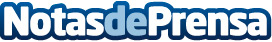 Buen enero para el turismo en España, con un aumento del 3,2%Datos de contacto:Nota de prensa publicada en: https://www.notasdeprensa.es/buen-enero-para-el-turismo-en-espana-con-un_1 Categorias: Viaje Turismo http://www.notasdeprensa.es